ДОГОВОР ОФЕРТЫоб оказании физкультурно-оздоровительной услуги по организации и проведению летнего интенсива «Не просто спортивные сборы»ОБЩИЕ ПОЛОЖЕНИЯГосударственное автономное учреждение Калининградской области«Дворец спорта «Янтарный», именуемое в дальнейшем «Исполнитель», в лице директора Васильевой Татьяны Александровны, действующей на основании Устава, адресует настоящий договор об оказании физкультурно- оздоровительной услуги по организации и проведению летнего интенсива«Не просто спортивные сборы» (далее – Договор) родителям (законным представителям) детей, именуемым в дальнейшем «Заказчик», действующим в интересах несовершеннолетних (далее – Участник), которые согласились с условиями настоящей публичной оферты и желают заключить Договор на предложенных Исполнителем условиях.Настоящий Договор является официальным предложением Исполнителя к заключению Договора, который содержит все существенные условия.Акцептом Договора является подтверждение согласия с условиями Договора путем подачи Заказчиком в адрес Исполнителя заполненной и подписанной Заявки на оказание физкультурно-оздоровительной услуги по организации и проведению летнего интенсива «Не просто спортивные сборы» по форме согласно приложению № 1 к настоящему Договору (далее – Заявка) и осуществления оплаты Услуги в порядке, размере и сроках, установленных в разделе 5 настоящего Договора и в приложении № 2 к настоящему Договору.Оптическую копию заполненной и подписанной Заявки необходимо направить на электронный адрес Исполнителя, указанный в пункте 8.1. настоящего Договора, или передать иным способом, позволяющим подтвердить факт получения Заявки Исполнителем.Осуществляя акцепт Договора в соответствии с пунктом 1.3. настоящего Договора, Заказчик гарантирует, что ознакомлен, соглашается и безоговорочно принимает все условия Договора в том виде, в каком они изложены в тексте настоящего Договора, в том числе в приложениях к Договору, являющихся неотъемлемой частью настоящего Договора.Заказчик понимает, что акцепт настоящего Договора в соответствии с пунктом 1.3. настоящего Договора равносилен заключению настоящего Договора.Совершая действия по акцепту Договора, Заказчик гарантирует, что имеет законные права вступать в договорные отношения с Исполнителем.Договор размещается на официальном сайте Исполнителя в информационно-телекоммуникационной сети «Интернет» https://amberarena.ru (далее – «Сайт») во вкладке «Услуги» (раздел «Летний интенсив «Не просто спортивные сборы»).Исполнитель вправе в любое время вносить изменения в условия Договора. Изменения в условия Договора начинают свое действие с момента опубликования их на Сайте.Договор не требует скрепления печатями и/или подписания Заказчиком и Исполнителем, сохраняя при этом полную юридическую силу.ПРЕДМЕТ ДОГОВОРАИсполнитель обязуется оказать Участнику в возрасте от 6 до 11 лет включительно физкультурно-оздоровительную услугу по организации и проведению    летнего    интенсива    «Не    просто    спортивные     сборы» (далее – Услуга), состав которой определен в приложении № 3 к настоящему Договору, а Заказчик обязуется оплатить Услугу.Услуга предоставляется Участнику в рамках выбранного Заказчиком потока в соответствии с Планом-графиком оказания физкультурно- оздоровительных услуг по организации и проведению летнего интенсива              «Не просто спортивные сборы» (приложение № 2 к настоящему Договору).Перенос сроков оказания Услуг Участникам не производится.Ответственность за качественное и своевременное оказание предоставляемых Услуг, в том числе за обеспечение безопасности жизни и здоровья Участника, возлагается на Исполнителя.ПРАВА И ОБЯЗАННОСТИ СТОРОНИсполнитель обязуется:Принимать акцепт настоящей оферты со стороны Заказчика при наличии свободных мест в потоке в запрашиваемые Заказчиком сроки, установленные Планом-графиком оказания физкультурно-оздоровительных услуг по организации и проведению летнего интенсива «Не просто спортивные сборы» (приложение № 2 к настоящему Договору).Обеспечить надлежащее предоставление Услуг, в соответствии с составом физкультурно-оздоровительной услуги по организации и проведению летнего интенсива «Не просто спортивные сборы» согласно приложению № 3 к настоящему Договору.Обеспечить Участникам уважение человеческого достоинства, защиту его прав и законных интересов, охрану жизни и здоровья.В случае необходимости предоставить Участнику своевременную первичную доврачебную медико-санитарную помощь.Участник обязан:Уважать честь и достоинство других Участников и сотрудников Исполнителя, не создавать препятствий для получения Услуг другими Участниками.Бережно относиться к имуществу Исполнителя.3.2.3 Соблюдать общепринятые нормы и правила поведения в общественных местах, а также меры личной безопасности.Заказчик обязуется:Ознакомить Участника, направляемого для участия в летнем интенсиве «Не просто спортивные сборы» с его обязанностями, предусмотренными пунктом 3.2. настоящего Договора и Правилами пребывания участников в летнем интенсиве «Не просто спортивные сборы» (приложение № 4 к настоящему Договору).Не позднее чем за 2 дня до начала оказания Услуг по настоящему Договору направить на электронный адрес Исполнителя, указанный в пункте 8.1. настоящего Договора, или передать иным способом, позволяющим подтвердить факт получения, оптические копии следующих документов Участника:копию свидетельства о рождении ребенка;копию полиса обязательного медицинского страхования ребенка (с обеих сторон). В случае отсутствия полиса обязательного медицинского страхования оформляется полис добровольного медицинского страхования на весь период пребывания в летнем интенсиве «Не просто спортивные сборы» на случай болезни или несчастного случая с ребенком;справка о санитарно-эпидемиологическом окружении, выданная не ранее, чем за три дня до дня начала оказания услуг, которая содержит информацию об отсутствии контакта с инфекционными больными по месту жительства в течение последних 21 дней, в том числе с лицами, у которых лабораторно подтвержден диагноз СОVID – 19.Обеспечить ежедневный трансфер Участника от места его проживания до места проведения летнего интенсива «Не просто спортивные сборы» и в обратном направлении. Прием и передача Участника осуществляется ежедневно в фойе специализированного волейбольного спортивного комплекса по адресу: Калининградская область, г. Калининград, ул. Согласия, д. 39.Во время ежедневного приезда и отъезда Исполнитель принимает и передает Участника по акту приема-передачи Участника только Заказчику на основании документа, удостоверяющего личность, или другим лицам, при наличии нотариально заверенной доверенности от Заказчика.При наличии письменного заявления (согласия) от Заказчика о самостоятельном прибытии и/или убытии Участника к месту оказания услуг ответственность за обеспечение безопасности жизни и здоровья Участника до и после начала/окончания оказания услуг несет Заказчик.Проинформировать Исполнителя об индивидуальных особенностях и состоянии здоровья Участника.Возместить	причиненный	ущерб	в	случае	порчи	имущества Исполнителя Участником.Заказчик вправе:Получать информацию о поведении, состоянии здоровья Участника.Участник вправе:Принимать участие в физкультурно-оздоровительных и других мероприятиях, организованных Исполнителем.Обращаться	к	администрации	Исполнителя	по	вопросам, касающимся процесса оказания Услуг.Пользоваться	имуществом	Исполнителя,	необходимым	для осуществления оказания Услуг.ОТВЕТСТВЕННОСТЬ СТОРОН И РАССМОТРЕНИЕ СПОРОВИсполнитель вправе в одностороннем порядке досрочно прекратить оказание услуг Участнику, допустившего грубое нарушение Правил пребывания участников в летнем интенсиве «Не просто спортивные сборы» (Приложение № 4 к настоящему Договору) и обязанностей, предусмотренных пунктом 3.2 настоящего Договора, о чем обязуется незамедлительно сообщить Заказчику. В данном случае Заказчик обязуется незамедлительно своими силами и за свой счет обеспечить получение Участника по акту приема- передачи в указанном Заказчиком месте.Материальный ущерб, причиненный Исполнителю Участником, подлежит возмещению в порядке, предусмотренном законодательством Российской Федерации.В случае болезни Участника отправка к месту его постоянного проживания осуществляется Заказчиком или лицами, его заменяющими.Исполнитель не несет ответственность за вред, причиненный жизни, здоровью, а также имуществу Участника, и (или) вправе расторгнуть настоящий Договор в одностороннем порядке в следующих случаях:при предоставлении Заказчиком недостоверной информации о себе или Участнике;при предоставлении Участником медицинских документов, содержащих недостоверные сведения о состоянии здоровья ребенка, на основании которых может быть принято решение о допуске ребенка к различным видам активности без учета противопоказаний для ребенка;при непредоставлении в установленный срок обязательного пакета документов из перечня, предусмотренного пунктом 3.3.2 настоящего Договора.Исполнитель не несет ответственность за вред, причиненный Участником третьим лицам.В случае одностороннего отказа Заказчика от выполнения условий настоящего Договора (Услуг Исполнителя) Исполнитель возвращает стоимость оплаченных Заказчиком Услуг, за вычетом следующих штрафных санкций:Все споры и разногласия, которые могут возникнуть между Сторонами по Договору, разрешаются путем переговоров, а при не достижении согласия – подлежат рассмотрению судом в соответствии с действующим законодательством Российской Федерации.РАЗМЕР И ПОРЯДОК ОПЛАТЫСтоимость Услуг Исполнителя установлена в Приложении № 2 к настоящему Договору.Цены на Услуги могут изменяться Исполнителем в одностороннем порядке при условии уведомления об этом Заказчика непосредственно на Сайте Исполнителя путем изменения содержания информации о ценах без специального отдельного объявления. Изменение цен на Услуги не влечет перерасчета стоимости за поток, оплаченный Заказчиком до уведомления об изменении цен.Оплата Заказчиком стоимости Услуг Исполнителя осуществляется в следующем порядке:Заказчик выбирает из Плана-графика оказания физкультурно- оздоровительных услуг по организации и проведению летнего интенсива               «Не просто спортивные сборы» (приложение № 2 к настоящему Договору) подходящий поток, знакомится с текстом настоящего Договора, а также приложениями к нему, направляет Заявку и в случае наличия мест осуществляет оплату оказываемых Исполнителем Услуг авансом, в размере           100 % цены Услуг, указанной в приложении № 2 к настоящему Договору, путем перечисления денежных средств на расчетный счет Исполнителя, указанный в разделе 9 настоящего Договора;Подтверждением наличия мест на выбранный Заказчиком поток является получение Заказчиком от Исполнителя информационного письма на указанный им в Заявке электронный адрес с результатом рассмотрения своей Заявки. Информационное письмо направляется каждому Заказчику, подавшему Заявку в случае как наличия, так и отсутствия мест в выбранном потоке.При осуществлении платежа Исполнитель указывает следующее назначение платежа «№ Поток Физкультурно-оздоровительные услуги по организации и проведению летнего интенсива «Не просто спортивные сборы», где вместо знака «№» указывает номер потока.В случае несоблюдения со стороны Заказчика сроков оплаты Исполнитель имеет право отказать в предоставлении Услуг и возобновить оказание Услуг по Договору только после погашения образовавшейся задолженности.Заказчик оплачивает Услуги Исполнителя любым удобным способом по своему выбору, позволяющим определить и подтвердить факт совершения оплаты, а также идентифицировать Заказчика как плательщика. Датой оплаты считается дата фактического поступления денежных средств на расчетный счет Исполнителя.Банковские комиссии, иные расходы и издержки, связанные с перечислением или передачей денежных средств Исполнителю, Заказчик оплачивает самостоятельно.СРОК ДЕЙСТВИЯ ДОГОВОРАСрок действия оферты с 22.04.2022 по 12.08.2022.Договор вступает в силу с момента совершения акцепта Заказчиком и действует до момента расторжения Договора или полного исполнения Сторонами своих обязательств.Сроки начала и окончания оказания Услуг устанавливаются согласно выбранному Заказчиком потоку в соответствии с Планом-графиком оказания физкультурно-оздоровительных услуг по организации и проведению летнего интенсива «Не просто спортивные сборы» (приложение № 2 к настоящему Договору).ПРОЧИЕ УСЛОВИЯДоговор может быть расторгнут по соглашению Сторон, по решению суда, в случае одностороннего отказа Стороны от исполнения Договора в соответствии с гражданским законодательством.Договор может быть расторгнут досрочно:по инициативе Участника или Заказчика;по инициативе Исполнителя в случаях, установленных пунктом 4.4. настоящего Договора;по обстоятельствам, не зависящим от воли Участника или Заказчика, в том числе форс-мажорных обстоятельств.ПРИЛОЖЕНИЯ:8.1. К настоящему Договору прилагаются в качестве неотъемлемой части следующие приложения:Приложение № 1: Заявка на оказание физкультурно-оздоровительных услуг по организации и проведению летнего интенсива «Не просто спортивные сборы».Приложение № 2: План-график оказания физкультурно-оздоровительных услуг по организации и проведению летнего интенсива «Не просто спортивные сборы» и их стоимость.Приложение № 3: Состав физкультурно-оздоровительной услуги по организации и проведению летнего интенсива «Не просто спортивные сборы».Приложение № 4: Правила пребывания участников в летнем интенсиве«Не просто спортивные сборы».РЕКВИЗИТЫ ИСПОЛНИТЕЛЯНаименование Исполнителя:Государственное автономное учреждение Калининградской области«Дворец спорта «Янтарный»Юридический адрес: 236029, г. Калининград, ул. Согласия, д. 39 Фактический адрес: 236029, г. Калининград, ул. Согласия, д. 39 Платежные реквизиты:ИНН 3906225351/КПП 390601001ОГРН 1103926014500дата регистрации 13.12.2010 г. р/сч 40603810520014000003наименование банкаКАЛИНИНГРАДСКОЕ ОТДЕЛЕНИЕ № 8626 ПАО СБЕРБАНК Г. КАЛИНИНГРАДк/сч 30101810100000000634КБК 00000000000000000130ОКТМО 27701000БИК 042748634Тел. (4012) 66-66-80Факс (4012) 53-85-64E-mail: intensiv@amberarena.ruДля оплаты услуг по QR-коду:Приложение № 1 к договору оферты об оказании физкультурно-оздоровительных услуг по организации и проведению летнего интенсива «Не просто спортивные сборы»В Государственное автономное учреждение Калининградской области«Дворец спорта «Янтарный» 236029, г. Калининград, ул. Согласия, д. 39intensiv@amberarena.ruЗАЯВКАна оказание физкультурно-оздоровительных услуг по организации и проведению летнего интенсива «Не просто спортивные сборы»Заказчик ознакомлен и согласен с условиями договора оферты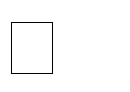 об оказании физкультурно-оздоровительной услуги по организации и проведению летнего интенсива «Не просто спортивные сборы»Личная подпись, расшифровка подписи, дата 	/	/ 	Приложение № 2 к договору оферты об оказании физкультурно-оздоровительных услуг по организации и проведению летнего интенсива «Не просто спортивные сборы»ПЛАН-ГРАФИКоказания физкультурно-оздоровительных услуг по организации и проведению летнего интенсива «Не просто спортивные сборы»и их стоимостьПриложение № 3 к договору оферты об оказании физкультурно-оздоровительных услуг по организации и проведению летнего интенсива «Не просто спортивные сборы»СОСТАВфизкультурно-оздоровительных услуг по организации и проведению летнего интенсива «Не просто спортивные сборы»Реализация общеразвивающих программ, в том числе:Обеспечение	реализации	программ	физкультурно-спортивной направленностей (занятия в студиях, спортивных секциях).Организация	и	проведение	познавательных,	творческих, развлекательных программ и мероприятий:проведение тематических экскурсий - не менее 1 поездки в поток;организация	музыкальных	и	танцевальных	занятий,	творческих конкурсов;организация спортивных занятий и соревнований;организация зрелищных программ (церемоний открытия и закрытия потока, концертных, игровых программ);обеспечение материально-техническими средствами, необходимыми для осуществления оказания услуг.Содержание Участников:Питание:нахождение в условиях, соответствующих санитарным правилам и нормам, действующих в Российской Федерации;двухразовое питание по сбалансированному детскому меню в соответствии с санитарными правилами и нормами, действующими в Российской Федерации.Медицинское обслуживание:проведение консультаций или бесед по вопросам здорового образа жизни и по предупреждению детского травматизма.2.3. Обеспечение безопасности жизни и здоровья Участников:обеспечение общественного порядка и охраны Участников интенсива на территории Исполнителя;обеспечение дежурства медицинского работника в медицинском пункте Исполнителя;обеспечение	безопасности	жизни	и	здоровья	Участников	при осуществлении транспортного обслуживания.Приложение № 4 к договору оферты об оказании физкультурно-оздоровительных услуг по организации и проведению летнего интенсива «Не просто спортивные сборы»ПРАВИЛАпребывания участников в летнем интенсиве«Не просто спортивные сборы»Во время пребывания в летнем интенсиве «Не просто спортивные сборы» (далее – Летний интенсив) Участник обеспечивается Заказчиком удобной одеждой с учетом участия Участника в активных видах деятельности.Деньги, привозимые Участниками, на хранение Исполнителем не принимаются.Участнику запрещается провозить и употреблять продукты питания, приобретенные за территорией Исполнителя. Данные продукты питания подлежат изъятию.Участникам запрещается покидать территорию Исполнителя на протяжении времени оказания услуг.Исполнитель имеет право в одностороннем порядке досрочно прекратить пребывание Участника в Летнем интенсиве:за грубое нарушение общепринятых норм поведения и правил, установленных в Летнем интенсиве, в том числе за совершение Участником противоправных действий и проступков, оскорбляющих и унижающих достоинство другого человека, а также наносящих вред здоровью окружающим;за ввоз на территорию Исполнителя и употребление наркотических средств, психотропных веществ, алкогольных напитков (включая пиво), курение табака и курительных смесей, электронных сигарет, употребление других никотиносодержащих веществ, в том числе за хранение и использование приспособлений для курения;за использование и употребление медикаментов без согласования с работниками медицинского пункта Исполнителя.Участник принимает участие в физкультурно-оздоровительных и иных мероприятиях, проводимых в Летнем интенсиве в рамках программы потока.Участник участвует в фото- и видеосъемке. Исполнитель оставляет за собой право редактировать и использовать в некоммерческих целях, а также в рекламе Исполнителя фотографии и видеозаписи с ребенком, включая печатную продукцию, размещение в информационно-телекоммуникационной сети «Интернет» и других средствах массовой информации.Участник обязан соблюдать правила и нормы поведения ради сохранения здоровья, безопасности и благополучия всех Участников Летнего интенсива и сотрудников Исполнителя.ОснованиеСумма возвратаОдносторонний отказ от выполненияусловий Договора за 20 (двадцать) календарных дней до начала даты оказания Услуг.Заказчику возвращается 100 % отполученных по Договору денежных средств за вычетом банковских комиссий, оплаченных Исполнителем при переводе денежных средств.Односторонний отказ от выполненияусловий	Договора	за19 (девятнадцать) и менее календарных дней до даты начала оказания Услуг, либо при неприбытии Заказчика Услуг и Участника в согласованные Сторонами сроки в место оказания   Услуг,   либо отказаЗаказчику возвращается 50 % отполученных по Договору денежных средств за вычетом банковских комиссий, оплаченных Исполнителем при переводе денежных средств.оказания	Услуг	в	оговоренные Сторонами сроки.Односторонний отказ от выполнения условий Договора в случае тяжелой болезни Участника, повлекшей госпитализацию на стационарное лечение, при условии уведомления Исполнителя в течение 5 (Пяти) календарных дней с момента наступления события и при наличиисправки из медицинского учреждения.Заказчику возвращается 100 % от полученных по Договору денежных средств за вычетом банковских комиссий, оплаченных Исполнителем при переводе денежных средств (выплата производится после получения сканированной копии справки измедицинского учреждения).Односторонний отказ от выполнения условий Договора в случае болезни или	травмы,	полученной Участником во время оказания Услуг, не позволяющей продолжить участие в нем, при условии уведомления Исполнителя в течение 5 (Пяти) календарных дней с момента наступления события и при наличии подтверждающей справки из медицинского учреждения.Заказчику возвращается 100 % от стоимости неиспользуемых услуг за вычетом банковских комиссий, оплаченных Исполнителем при переводе денежных средств (выплата производится после получения сканированной копии справки из медицинского учреждения).Сумма неиспользованных услуг рассчитывается по формуле: (Сумма услуг за поток / количество дней потока) х количество дней, когда	услуги	не	былииспользованы.Односторонний отказ от выполнения условий Договора в случае наступления событий, указанных в пункте 4.4. настоящего Договора.Денежные средства, полученные Исполнителем по Договору от Заказчика, не возвращаются в полном объеме.№ потокаQR-кодПериод оказания услугЦена услуг (руб.) (НДС не предусмотрен1.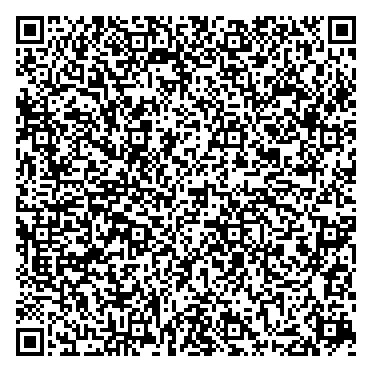 с 27 июня по 01 июля и  с 04 по 08 июля 2022 года12 000,002.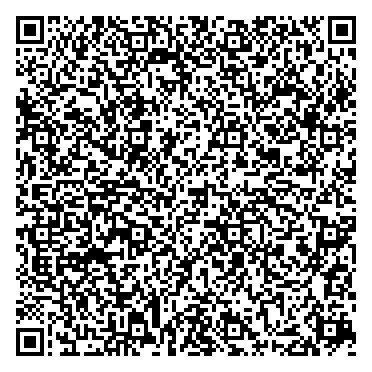 с 18 по 22 июля и  с 25 по 29 июля 2022 года12 000,003.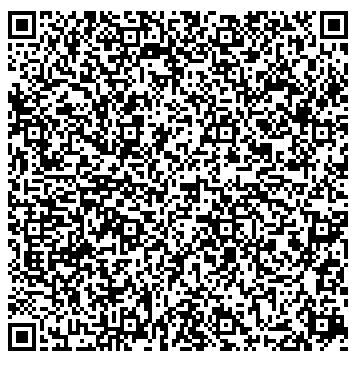 с 01 по 05 августа и  с 08 по 12 августа 2022 года12 000,00Дата заполнения (дд/мм/гг)Данные ИсполнителяДанные ИсполнителяДанные ИсполнителяДанные ИсполнителяДанные ИсполнителяПолное наименованиеГосударственное автономное учреждение Калининградской области«Дворец спорта «Янтарный»Государственное автономное учреждение Калининградской области«Дворец спорта «Янтарный»Государственное автономное учреждение Калининградской области«Дворец спорта «Янтарный»Государственное автономное учреждение Калининградской области«Дворец спорта «Янтарный»Юридический адрес:236029, г. Калининград, ул. Согласия, д. 39236029, г. Калининград, ул. Согласия, д. 39236029, г. Калининград, ул. Согласия, д. 39236029, г. Калининград, ул. Согласия, д. 39Данные заказчика ( плательщика)Данные заказчика ( плательщика)Данные заказчика ( плательщика)Данные заказчика ( плательщика)Данные заказчика ( плательщика)Заказчик услуги(физическое лицо – указать ФИО)Паспортные данные(серия, номер, дата выдачи, кем выдан)Адрес регистрацииКонтактный номер телефона (мобильный и рабочий)Адрес электронной почтыСпособ оплаты ( поставить  ✔ )Способ оплаты ( поставить  ✔ )Способ оплаты ( поставить  ✔ )Способ оплаты ( поставить  ✔ )Способ оплаты ( поставить  ✔ )НаличныйНаличныйНаличныйБезналичныйБезналичныйДанные получателя услуг ( ребёнка)Данные получателя услуг ( ребёнка)Данные получателя услуг ( ребёнка)Данные получателя услуг ( ребёнка)Данные получателя услуг ( ребёнка)Фамилия Имя ОтчествоДата рожденияАдрес регистрацииДанные заказаДанные заказаДанные заказаДанные заказаДанные заказа№ ПотокаДата начала оказания услугиДата окончания оказания услугиПериод оказания услуги(указать количество дней)Цен услуг ( руб.) ( поставить ✔ )Цен услуг ( руб.) ( поставить ✔ )Цен услуг ( руб.) ( поставить ✔ )Цен услуг ( руб.) ( поставить ✔ )Цен услуг ( руб.) ( поставить ✔ )Поток № 1Поток № 1Поток № 2Поток № 2Поток № 312 000 , 00 руб.12 000 , 00 руб.12 000 , 00 руб.12 000 , 00 руб.12 000 , 00 руб.Подтверждаю ознакомление моего ребенка с Правилами пребывания участников в летнем интенсиве «Не просто спортивные сборы» (далее – Правила).Ребенок предупрежден о недопустимости нарушения Правил, и предупрежден о досрочном прекращении участия в летнем интенсиве «Не просто спортивные сборы» в случае их нарушения.Подтверждаю ознакомление моего ребенка с Правилами пребывания участников в летнем интенсиве «Не просто спортивные сборы» (далее – Правила).Ребенок предупрежден о недопустимости нарушения Правил, и предупрежден о досрочном прекращении участия в летнем интенсиве «Не просто спортивные сборы» в случае их нарушения.Подтверждаю ознакомление моего ребенка с Правилами пребывания участников в летнем интенсиве «Не просто спортивные сборы» (далее – Правила).Ребенок предупрежден о недопустимости нарушения Правил, и предупрежден о досрочном прекращении участия в летнем интенсиве «Не просто спортивные сборы» в случае их нарушения.Подтверждаю ознакомление моего ребенка с Правилами пребывания участников в летнем интенсиве «Не просто спортивные сборы» (далее – Правила).Ребенок предупрежден о недопустимости нарушения Правил, и предупрежден о досрочном прекращении участия в летнем интенсиве «Не просто спортивные сборы» в случае их нарушения.Подтверждаю ознакомление моего ребенка с Правилами пребывания участников в летнем интенсиве «Не просто спортивные сборы» (далее – Правила).Ребенок предупрежден о недопустимости нарушения Правил, и предупрежден о досрочном прекращении участия в летнем интенсиве «Не просто спортивные сборы» в случае их нарушения.Подтверждаю	ограничений возможности здоровья и необходимости создания специальных(отсутствие или наличие)условий для участия моего ребенка в летнем интенсиве «Не просто спортивные сборы».Подтверждаю	ограничений возможности здоровья и необходимости создания специальных(отсутствие или наличие)условий для участия моего ребенка в летнем интенсиве «Не просто спортивные сборы».Подтверждаю	ограничений возможности здоровья и необходимости создания специальных(отсутствие или наличие)условий для участия моего ребенка в летнем интенсиве «Не просто спортивные сборы».Подтверждаю	ограничений возможности здоровья и необходимости создания специальных(отсутствие или наличие)условий для участия моего ребенка в летнем интенсиве «Не просто спортивные сборы».Подтверждаю	ограничений возможности здоровья и необходимости создания специальных(отсутствие или наличие)условий для участия моего ребенка в летнем интенсиве «Не просто спортивные сборы».Даю согласие на участие моего ребенка в спортивных и иных мероприятиях, проводимых Исполнителем в рамках оказания услуг.Даю согласие на участие моего ребенка в спортивных и иных мероприятиях, проводимых Исполнителем в рамках оказания услуг.Даю согласие на участие моего ребенка в спортивных и иных мероприятиях, проводимых Исполнителем в рамках оказания услуг.Даю согласие на участие моего ребенка в спортивных и иных мероприятиях, проводимых Исполнителем в рамках оказания услуг.Даю согласие на участие моего ребенка в спортивных и иных мероприятиях, проводимых Исполнителем в рамках оказания услуг.Даю согласия на личный осмотр* и осмотр личных вещей моего ребенка при въезде на территорию Исполнителя.*под осмотром подразумевается демонстрация ребенком личных вещей по просьбе работников (оперативных дежурных) Исполнителя.Даю согласия на личный осмотр* и осмотр личных вещей моего ребенка при въезде на территорию Исполнителя.*под осмотром подразумевается демонстрация ребенком личных вещей по просьбе работников (оперативных дежурных) Исполнителя.Даю согласия на личный осмотр* и осмотр личных вещей моего ребенка при въезде на территорию Исполнителя.*под осмотром подразумевается демонстрация ребенком личных вещей по просьбе работников (оперативных дежурных) Исполнителя.Даю согласия на личный осмотр* и осмотр личных вещей моего ребенка при въезде на территорию Исполнителя.*под осмотром подразумевается демонстрация ребенком личных вещей по просьбе работников (оперативных дежурных) Исполнителя.Даю согласия на личный осмотр* и осмотр личных вещей моего ребенка при въезде на территорию Исполнителя.*под осмотром подразумевается демонстрация ребенком личных вещей по просьбе работников (оперативных дежурных) Исполнителя.Даю информированное добровольное согласие (в случае наличия угрозы жизни и здоровью ребенка) доставление ребенка в медицинское учреждение и возвращение обратно, которое осуществляется медицинскими работниками Исполнителя.Даю согласие на участие ребенка в интервью, фото- и видеосъемке, на редактирование и использование фото-,видеозаписей в некоммерческих целях, а также в рекламе Исполнителя, включая печатную продукцию, размещение в сети Интернет и других средствах массовой информации.Передаю Исполнителя право на использование объектов авторского права, созданных ребенком во время оказания услуг (произведения науки, литературы и искусства, далее - Произведение) в полном объеме, в любой форме и любым не противоречащим закону способом (исключительное право на произведение), в том числе осуществлять:воспроизведение Произведения;распространение Произведения;публичный показ Произведения;импорт оригинала или экземпляров Произведения в целях распространения;прокат оригинала или экземпляра Произведения;публичное исполнение Произведения;сообщение в эфир;сообщение по кабелю, то есть сообщение произведения для всеобщего сведения по радио или телевидению с помощью кабеля, провода, оптического волокна или аналогичных средств;ретрансляция, то есть прием и одновременное сообщение в эфир (в том числе через спутник) или по кабелю полной и неизменной радио- или телепередачи либо ее существенной части, сообщаемой в эфир или по кабелю организациейэфирного или кабельного вещания;практическая реализация архитектурного, дизайнерского, градостроительного или садово-паркового проекта;доведение Произведения до всеобщего сведения таким образом, что любое лицо может получить доступ к произведению из любого места и в любое время по собственному выбору (доведение до всеобщего сведения).перевод или другую переработку Произведения.Исключительное право на использование Произведения передается безвозмездно и на неопределенный срок. Оригинал Произведения передается Исполнителю в собственность.Исполнитель вправе использовать Произведение на всей территории всех стран мира.Как законный представитель ребенка даю свое согласие на обработку Исполнителем персональных данных своего ребенка(Ф.И.О. ребенка полностью, дата рождения)к которым относятся:данные свидетельства о рождении; данные медицинской карты;адрес проживания, контактные телефоны, e-mail;паспортные данные родителей, должность и место работы родителей.Я даю согласие на использование персональных данных своего ребенка в целях: обеспечения Исполнителем оказания услуг;медицинского обслуживания; ведения статистики.Настоящее согласие предоставляется на осуществление любых действий в отношении персональных данных моего ребенка, которые необходимы или желаемы для достижения указанных выше целей, включая (без ограничения) сбор,систематизацию, накопление, хранение, уточнение (обновление, изменение), использование, распространение (в том числе передачу третьим лицам – медицинским учреждениям, отделениям полиции и т.д.), обезличивание, блокирование,трансграничную передачу персональных данных, а также осуществление любых иных действий с моими персональными данными, предусмотренных действующим законодательством РФ.Исполнитель гарантирует, что обработка персональных данных осуществляется в соответствии с действующим законодательством РФ.Я проинформирован (а), что Исполнитель будет обрабатывать персональные данные как неавтоматизированным, так и автоматизированным способом обработки.Данное Согласие действует до достижения целей обработки персональных данных ребенка Исполнителем. Мне известно, что данное Согласие может быть отозвано по моему письменному заявлению.Я подтверждаю, что, давая такое Согласие, я действую по собственной воле и в интересах своего ребенка.Подтверждаю достоверность информации, изложенной в настоящем заявлении, а также в прилагаемых к нему документах.В соответствии с требованиями ст. 9 Федерального закона от 27.07.2006 № 152-ФЗ «О персональных данных» Заказчик подтверждает свое согласие на передачу и обработку Исполнителем персональных данных.№ потокаПериод оказания услугВремя оказанияуслугПродолжи- тельностьпотока, дниЦена услуг (руб.) (НДС непредусмотрен1с 27 июня по 01 июля и  с 04 по 08 июля 2022 годас 09:00 до 17:001012 000,002с 18 по 22 июля и  с 25 по 29 июля 2022 годас 09:00 до 17:001012 000,003с 01 по 05 августа и  с 08 по 12 августа 2022 годас 09:00 до 17:001012 000,00